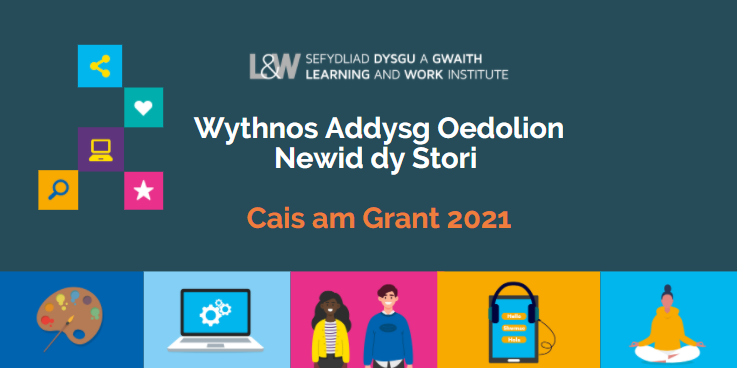 Rydym eisiau i bawb wireddu eu huchelgais a’u potensial mewn dysgu, gwaith a thrwy gydol eu bywyd. Mae hyrwyddo dysgu gydol oes a sgiliau yn rhan hanfodol o’n gwaith gyda phartneriaid a rhanddeiliaid ar draws Cymru.Mae’r Wythnos Addysg Oedolion yn ymgyrch sy’n dathlu ac yn hyrwyddo cyfleoedd dysgu. Bydd ymgyrch 2021 yn rhedeg rhwng 20 – 26 Medi.Mae’r Wythnos Addysg Oedolion yn rhoi cyfle i unigolion gymryd cam tuag at ddatblygu eu sgiliau, p’un ai ydynt eisiau cael swydd well, meithrin hyder i gael mynediad i gwrs, dilyn diddordeb arbennig neu wneud rywbeth i gefnogi eu llesiant. Mae’r ŵyl yn rhoi ymbarél i hyrwyddo cyfleoedd ffurfiol ac anffurfiol ac i ddathlu dysgu gydol oes.Eleni, tra’n bod yn addasu ac yn cael adferiad o’r pandemig coronafeirws, bydd Gŵyl yr Wythnos Addysg Oedolion yn hyrwyddo cyfuniad o gyrsiau, cyrsiau blasu a sesiynau tiwtorial ar-lein ynghyd â rhai digwyddiadau wyneb-i-wyneb yn y gymuned, a darpariaeth gyfunol os yw hynny’n addas o fewn y cyfyngiadau ar y pryd.Mae’r gronfa hon yn cynnig cefnogaeth i ddarparwyr addysg oedolion i ddatblygu a chyflenwi cynnwys ar gyfer ymgyrch. Gellir cyflwyno gweithgaredd drwy gydol mis Medi 2021.Mae grantiau hyd at £750 ar gael i sefydliadau sy’n gweithio yng Nghymru sy’n cyflwyno dysgu gydol oes. Bwriedir i gronfa’r grant gefnogi creu sesiynau blasu rhad ac am ddim, digwyddiadau dysgu, gweithgaredd maes, dosbarthiadau meistr neu bodlediadau ac i ddatblygu cynnwys y gellir ei addasu i amgylchedd ar-lein.Efallai y bydd gennych hefyd ddiddordeb mewn cyflwyno Dyddiau Agored ar-lein/wyneb i wyneb – dylai ffocws y rhain fod ar gyfer dysgu ar gyfer oedolion. Mae gennym ddiddordeb neilltuol hefyd mewn dysgu fel teulu, ac yn arbennig i gefnogi unigolion a chymunedau a wynebodd heriau neilltuol dros y flwyddyn ddiwethaf.Mae gennym ddiddordeb mewn gweithgaredd sy’n mynd i’r afael â rhwystrau cyfranogiad ac i hyrwyddo tegwch a chynhwysiant. Er enghraifft, efallai y byddwch eisiau canolbwyntio ar weithgaredd yn neilltuol ar gyfer pobl anabl, pobl sy’n ceisio lloches neu ffoaduriaid.Rydym yn awyddus i weld cyfleoedd yn cael eu targedu o ddifri at y rhai sydd â lefelau isel o sgiliau neu gymwysterau.Mae gennym ddiddordeb mewn gweithgaredd sy’n gweithio mewn partneriaeth gyda gofal iechyd i fynd i’r afael ag anghydraddoldeb ym maes iechyd ac i gydnabod rôl dysgu a sgiliau fel rhan o’r datrysiad.Mae gennym ddiddordeb mewn gweithgaredd sy’n adeiladu ar frwdfrydedd dysgwyr presennol fel eiriolwyr i annog eu cymunedau eu hunain i gymryd rhan.Dyddiad cau ar gyfer ceisiadau: dydd Llun 5 Gorffennaf 2021Ar ôl ei llenwi, anfonwch eich ffurflen at: alwevents@learningandwork.org.uk os gwelwch yn dda.Gellir defnyddio grantiau i:Greu sesiynau blasu ar-lein/wyneb i wynebCyflwyno digwyddiadau a sesiynau byw ar-leinCydlynu dyddiau agored ar-lein/wyneb i wyneb ar gyfer cyfleoedd dysgu cymunedol, teuluol ac oedolionCefnogi syniadau creadigol i gyrraedd mwy o oedolion a theuluoedd gyda chyfleoedd dysgu neu i gysylltu gyda gwybodaeth, cyngor ac arweiniadGalluogi gweithgaredd partneriaeth i gyrraedd cynulleidfaoedd newydd, profi ffyrdd newydd o weithio neu ganfod ffyrdd newydd o hyrwyddo/cyflenwi cyfleoedd i gyrraedd y rhai sydd fwyaf o gefnogaethAdeiladu mwy o weithgaredd dysgu cyfunol a chefnogi arloesedd mewn strategaethau dysgu o bellCanolbwyntio ar iechyd meddwl a llesiant drwy greu mwy o gyfleoedd ar gyfer cyfleoedd dysgu anffurfiolHybu cynhwysiant drwy ganolbwyntio ar sgiliau digidol a mynediadMae’n rhaid i’r holl weithgaredd gael ei lawrlwytho ar lwyfan yr Wythnos Addysg Oedolion a dylai fod ar gael ar gyfer mis Medi 2021, gyda ffocws neilltuol ar yr Wythnos Addysg Oedolion rhwng 20-26 Medi 2021.Ni fedrir defnyddio’r Gronfa Grant ar gyfer:Prosiectau ymchwilCyrsiau sydd wedi eu sefydlu yn barodCaledwedd – tebyg i liniaduron a/neu iPadsMae’r Sefydliad Dysgu a Gwaith yn credu y bydd ymgyrch a negeseuon yr Wythnos Addysg Oedolion yn gryfach ar draws Cymru os y pob partner yn defnyddio’r un brand. Bydd angen i chi ddefnyddio brand yr ymgyrch ar gyfer eich digwyddiad penodol:Presenoldeb ar-lein (gwefannau)Strategaethau cyfryngau cymdeithasol (Twitter, Facebook, Instagram, YouTube)Unrhyw farchnata digidol arall
Bydd hefyd angen i chi lenwi ffurflen Werthuso lawn ar ôl i’ch digwyddiadau gael eu cynnal.Eich manylion cyswllt:Mae grantiau o hyd at £750 ar gael. Gofynnir i chi roi cyllideb glir yn dangos cost fanwl y gwariant arfaethedig a faint ydych yn gwneud cais amdano. Gofynnir i chi beidio â gwneud cais am fwy nag ydych ei angen gan yr hoffem ledaenu’r cyllid sydd ar gael ar draws cynifer o sefydliadau ag sydd modd.Dywedwch wrthym am eich gweithgaredd/prosiect arfaethedig – disgrifiwch beth ydych yn ei ddatblygu os gwelwch yn dda. Ym mha gategori eang mae eich gweithgaredd? (Ticiwch y meysydd pwnc perthnasol)Adeiladu a ChrefftauSgiliau Digidol Addysg Gyffredinol Iechyd, Llesiant ac YmarferSgiliau SwyddIeithoedd a Chyfathrebu Sgiliau Bywyd Gwneud a ChreuGweithgareddau Awyr Agored a’r AmgylcheddDarllen, Ysgrifennu a MathemategGwyddoniaeth, Technoleg a Pheirianneg Gwyddorau Cymdeithasol a’r Dyniaethau Rhowch enw rhwydd ei ddeall ar gyfer y digwyddiad/cwrs a’r hyd (e.e. unwaith yn unig neu 6-wythnos) a chadarnhau pwy sy’n ei gyflwyno?
Pwy ydych chi’n ei dargedu a pham? Er enghraifft, ar gyfer pwy mae’n addas, beth fydd/ddylai pobl ei gael ohono, pa mor hir yw’r ymrwymiad. Dim mwy na 250 gair.Os bydd y digwyddiad/cwrs ar-lein, ar ba lwyfan y caiff eich sesiwn ei gynnal/gyflwyno? (Er enghraifft Gweminar Zoom neu Facebook Life).Sut arall fyddwch chi’n hyrwyddo eich digwyddiad neu gwrs heblaw gwefan yr Wythnos Addysg Oedolion?


A ydych yn medru lanlwytho gwybodaeth am y digwyddiad/cwrs yn Gymraeg a Saesneg ar wefan yr Wythnos Addysg Oedolion?YdwNa
Rhowch fanylion dolenni cyfryngau cymdeithasol (Facebook, Twitter, Instagram ac YouTube)
Bydd ymgyrch ar y cyfryngau i hyrwyddo llwyfan yr Wythnos Addysg Oedolion a gweithgaredd yr Wythnos Addysg Oedolion. Yn ogystal â hyn, disgrifiwch sut y byddwch yn hyrwyddo eich gweithgaredd heblaw ei restru ar wefan yr Wythnos Addysg Oedolion, a sut y byddwch yn mesur yr effaith ac yn gwerthuso effeithlonrwydd eich gweithgaredd?Niferoedd targed a osodwyd ac olrhain/cyflawni presenoldeb ym mhob gweithgaredd Nifer y bobl sy’n holi am ddysgu pellach a/neu yn ymrestru ar gwrs Nifer cliciau gwefanNifer edrychiadauNifer yn hoffi a dilynwyr newydd ar Twitter/Instagram/Facebook Adborth a geirda gan ddysgwyr Unrhyw adborth arall Darllenwch yn ofalus a chadarnhau’r dilynol os gwelwch yn dda:
Os byddaf yn llwyddiannus yn y cais hwn am gyllid, gwn fod yn rhaid i mi roi’r wybodaeth ddiweddaraf i’r Sefydliad Dysgu a Gwaith am unrhyw newidiadau yn fy nigwyddiadau a gwybodaeth, a sicrhau y gallwn gynyddu partneriaeth a hyrwyddo i’r eithaf (ticiwch)Gan ei bod yn amod o’r grant bod manylion fy nigwyddiad yn cael ei lanlwytho/diweddaru yn wefan ar wefan yr ymgyrch erbyn 27 Awst 2021 ac i gyflwyno ffurflen werthuso – yn dilyn y digwyddiad, yn llawn er mwyn sicrhau y caiff y grant ei dalu (ticiwch).Byddem yn hoffi rhoi gwybodaeth i chi, drwy e-bost, am fwy o ddigwyddiadau, cynadleddau a gwaith ymgyrchu’r Sefydliad Dysgu a Gwaith yng Nghymru. Dyddiad cau ceisiadau: 5 Gorffennaf 2021Cais ceisiadau llwyddiannus eu hysbysu o’r wythnos yn cychwyn 12 Gorffennaf 2021.Os oes gennych unrhyw ymholiadau am eich cais, mae croeso i chi anfon e-bost at alwevents@learningandwork.org.uk Mae’n rhaid i ymgeiswyr llwyddiannus anfon y dilynol:Disgwyliwn i’r holl wybodaeth ar ddigwyddiadau gael ei lanlwytho yn ddwyieithog ar ein llwyfan ar-lein Rhaid anfon adroddiad gwerthuso ar-lein fydd yn rhoi tystiolaeth ac adroddiad digonol ar bob maes o’r cais gwreiddiol erbyn diwedd mis Medi 2021.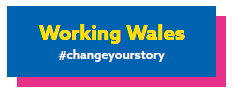 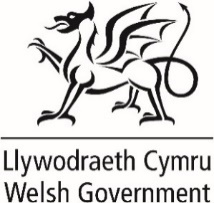 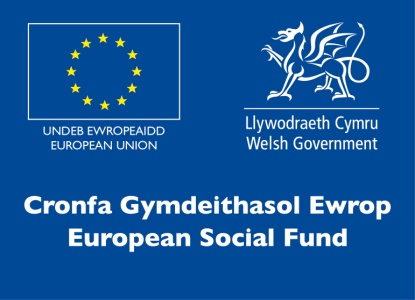 Am yr ymgyrch (20 – 26 Medi 2021)CanllawiauFfurflen GaisEnwSefydliad/PartneriaethCyfeiriadE-bostFfônFacebook www.facebook.com/Twitter @Instagram @YouTube Dyddiad Cau: Y Camau Nesaf